АЛГЕБРА 8 КЛАССЛОГИЧЕСКАЯ СТРУКТУРА УРОКА8 класс ТЕМА: «Алгебраические дроби»                        Д1                             Д2    К       К       У.К.    К.Р.      К1      2      3       4       5      6      7      8      9      10       11      12       13    8 класс ТЕМА: «Алгебраические дроби»                        Д1                             Д2    К       К       У.К.    К.Р.      К1      2      3       4       5      6      7      8      9      10       11      12       13    8 класс ТЕМА: «Алгебраические дроби»                        Д1                             Д2    К       К       У.К.    К.Р.      К1      2      3       4       5      6      7      8      9      10       11      12       13    Алгебра. Функции. Анализ данных.Г.В.ДорофеевУчитель: Дмитриева И.И.ЦелеобразованиеДиагностикаДиагностикаДиагностикаКоррекцияЦ1: Уметь применять при решении упражнений определение алгебраической дроби, основное свойство дроби.Д1:Найдите значение дроби: при x=2, y=-3.Сократите дроби: Умножьте числитель и знаменатель дроби на число m: .Существует ли значение m при котором дробь равна 0? Дробь не имеет смысла? Д1:Найдите значение дроби: при x=2, y=-3.Сократите дроби: Умножьте числитель и знаменатель дроби на число m: .Существует ли значение m при котором дробь равна 0? Дробь не имеет смысла? Д1:Найдите значение дроби: при x=2, y=-3.Сократите дроби: Умножьте числитель и знаменатель дроби на число m: .Существует ли значение m при котором дробь равна 0? Дробь не имеет смысла? .Дробь равна 0, если , что невозможно, т.к. оба слагаемых положительны.Дробь не существует, если, значит при Ц2: Уметь складывать и вычитать алгебраические дроби.Д2:Упростите выражения:1) ,     2) , 3) ,    4).Д2:Упростите выражения:1) ,     2) , 3) ,    4).Д2:Упростите выражения:1) ,     2) , 3) ,    4).=Ц3: Уметь умножать и делить алгебраические дроби, выполнять все действия с алгебраическими дробями.Д1: Упростить выражения.1)     2)3)      4)Д1: Упростить выражения.1)     2)3)      4)Д1: Упростить выражения.1)     2)3)      4)Ц4:  Уметь применять их при решении упражнений определение и свойства степени с целым показателем, уметь представлять число в стандартном виде.  Д4:Вычислить:.Замените выражение равным ему, не содержащим отрицательного показателя:.Представьте в виде степени:.Запишите в стандартном виде: Д4:Вычислить:.Замените выражение равным ему, не содержащим отрицательного показателя:.Представьте в виде степени:.Запишите в стандартном виде: Д4:Вычислить:.Замените выражение равным ему, не содержащим отрицательного показателя:.Представьте в виде степени:.Запишите в стандартном виде: Для любых и любых целых и:ДОЗИРОВАНИЕ САМОСТОЯТЕЛЬНОЙ ПОЗНАВАТЕЛЬНОЙ ДЕЯТЕЛЬНОСТИДОЗИРОВАНИЕ САМОСТОЯТЕЛЬНОЙ ПОЗНАВАТЕЛЬНОЙ ДЕЯТЕЛЬНОСТИДОЗИРОВАНИЕ САМОСТОЯТЕЛЬНОЙ ПОЗНАВАТЕЛЬНОЙ ДЕЯТЕЛЬНОСТИДОЗИРОВАНИЕ САМОСТОЯТЕЛЬНОЙ ПОЗНАВАТЕЛЬНОЙ ДЕЯТЕЛЬНОСТИДОЗИРОВАНИЕ САМОСТОЯТЕЛЬНОЙ ПОЗНАВАТЕЛЬНОЙ ДЕЯТЕЛЬНОСТИСТАНДАРТСТАНДАРТХОРОШООТЛИЧНООТЛИЧНОЦ1:  № 5, 8, 4, 11, 25, 26, 27Ц1:  № 5, 8, 4, 11, 25, 26, 27стр.63 вопр 1,3, 5№ 6, 28, 29, 30№ 21, 48, 49№ 21, 48, 49Ц2: стр.64 вопр 7-9 № 53, 54, 55, 56, 57, 58, 59, 63Ц2: стр.64 вопр 7-9 № 53, 54, 55, 56, 57, 58, 59, 63№ 67,68, 73№ 80, 81№ 80, 81Ц3: стр.64 вопр 10,11. № 84 – 94Ц3: стр.64 вопр 10,11. № 84 – 94№ 95 - 100№ 109-112№ 109-112Ц4: : стр.64 вопр 12, 13.№ 120, 121, 129, 131,136, 157 – 162Ц4: : стр.64 вопр 12, 13.№ 120, 121, 129, 131,136, 157 – 162стр.64 вопр 14..№ 147 – 150, 167 - 170Стр.57-63№ 172-173№ 154,155, 156Стр.57-63№ 172-173№ 154,155, 156ЛОГИЧЕСКАЯ СТРУКТУРА УРОКА8 класс ТЕМА: «Квадратные корни»                        Д1                             Д2    К       К       У.К.    К.Р.      К1      2      3       4       5      6      7      8      9      10       11      12       13    8 класс ТЕМА: «Квадратные корни»                        Д1                             Д2    К       К       У.К.    К.Р.      К1      2      3       4       5      6      7      8      9      10       11      12       13    Алгебра. Функции. Анализ данных.Г.В.ДорофеевУчитель: Дмитриева И.И.ЦелеобразованиеДиагностикаДиагностикаКоррекцияЦ1: Уметь извлекать квадратный корень из числа, применять определение квадратного корня при решении алгебраических и геометрических задач.Вычислите:, [, , ].Какие из чисел являются рациональными, а какие иррациональными: ,, , .Найдите значение выражения:  и при х=1,44; y=2,25.Сравните числа: и 5;  и  0,5.Вычислите:, [, , ].Какие из чисел являются рациональными, а какие иррациональными: ,, , .Найдите значение выражения:  и при х=1,44; y=2,25.Сравните числа: и 5;  и  0,5. - рацион.0,5=>0,5Ц2: Уметь преобразовывать выражения, содержащие квадратный корень.       Упростите выражение:       1)    ;  ;       2)    ;  ;       3)    ;       4)             Упростите выражение:       1)    ;  ;       2)    ;  ;       3)    ;       4)      =ДОЗИРОВАНИЕ САМОСТОЯТЕЛЬНОЙ ПОЗНАВАТЕЛЬНОЙ ДЕЯТЕЛЬНОСТИДОЗИРОВАНИЕ САМОСТОЯТЕЛЬНОЙ ПОЗНАВАТЕЛЬНОЙ ДЕЯТЕЛЬНОСТИДОЗИРОВАНИЕ САМОСТОЯТЕЛЬНОЙ ПОЗНАВАТЕЛЬНОЙ ДЕЯТЕЛЬНОСТИДОЗИРОВАНИЕ САМОСТОЯТЕЛЬНОЙ ПОЗНАВАТЕЛЬНОЙ ДЕЯТЕЛЬНОСТИСТАНДАРТХОРОШООТЛИЧНООТЛИЧНОЦ1: стр 118 вопр.2,3,5,6.№ 217 – 228, 246стр 118 вопр.1,4.№ 232, 233, 256№ 240, 243, 244, 271№ 240, 243, 244, 271Ц2: стр 118 вопр.7-9№ 316-320, 325, 326, 330-333, 348-350№ 336-339, 342, 343, 351-355,361Стр 115-117№ 344-346, 362-366Стр 115-117№ 344-346, 362-366ЛОГИЧЕСКАЯ СТРУКТУРА УРОКА8 класс ТЕМА: «Квадратные уравнения»                                  Д1                     Д2                     Д3                         Д5    к    КР  к1    2    3     4      5      6    7    8    9    10     11    12     13    14   15   16   17   18   19   208 класс ТЕМА: «Квадратные уравнения»                                  Д1                     Д2                     Д3                         Д5    к    КР  к1    2    3     4      5      6    7    8    9    10     11    12     13    14   15   16   17   18   19   20Алгебра. Функции. Анализ данных.Г.В.ДорофеевУчитель: Дмитриева И.И.ЦелеобразованиеДиагностикаДиагностикаКоррекцияЦ1: Уметь решать квадратные уравнения с применением двух формул.Д1   Решить уравнения: 1) x2 – 12x + 7 = 0                                         2) (x – 2)(x+3) = 24                                         3) x(x – 1) – 3(x + 2) = - 10                                         4) x4 – 8x2 +16 = 0Д1   Решить уравнения: 1) x2 – 12x + 7 = 0                                         2) (x – 2)(x+3) = 24                                         3) x(x – 1) – 3(x + 2) = - 10                                         4) x4 – 8x2 +16 = 0  ax2 + bx + c = 0 D = b2 – 4ac - дискриминант    ==Ц2: Уметь решать задачи на составление квадратного уравнения.Д2   1) Найти положительные числа, одно из которых в 2 раза больше другого, а их произведение равно 288.        2) Одна из сторон прямоугольника на  больше другой, а площадь равна 10 см2.        3) Один из катетов прямоугольного треугольника на  меньше гипотенузы и на  меньше другого катета. Найти длины сторон треугольника.Д2   1) Найти положительные числа, одно из которых в 2 раза больше другого, а их произведение равно 288.        2) Одна из сторон прямоугольника на  больше другой, а площадь равна 10 см2.        3) Один из катетов прямоугольного треугольника на  меньше гипотенузы и на  меньше другого катета. Найти длины сторон треугольника.Ц3: Уметь решать неполные квадратные уравнения, знать и уметь применять при решении упражнений теорему Виета.Д3    Решить уравнения: 1)                                           2)]         3) Найти сумму и произведение корней квадратного уравнения         4) Зная один  корень квадратного уравнения, найти другойД3    Решить уравнения: 1)                                           2)]         3) Найти сумму и произведение корней квадратного уравнения         4) Зная один  корень квадратного уравнения, найти другойax2 + bx + c = 0Ц4: Уметь раскладывать квадратный трехчлен на множители.Д4     1) Разложить квадратный трехчлен на множители:           Сократить дробь: 2);                                        3) .          4) Выполнить действия:.Д4     1) Разложить квадратный трехчлен на множители:           Сократить дробь: 2);                                        3) .          4) Выполнить действия:.ax2 + bx + c = 0  ,  -корни уравненияДОЗИРОВАНИЕ САМОСТОЯТЕЛЬНОЙ ПОЗНАВАТЕЛЬНОЙ ДЕЯТЕЛЬНОСТИДОЗИРОВАНИЕ САМОСТОЯТЕЛЬНОЙ ПОЗНАВАТЕЛЬНОЙ ДЕЯТЕЛЬНОСТИДОЗИРОВАНИЕ САМОСТОЯТЕЛЬНОЙ ПОЗНАВАТЕЛЬНОЙ ДЕЯТЕЛЬНОСТИДОЗИРОВАНИЕ САМОСТОЯТЕЛЬНОЙ ПОЗНАВАТЕЛЬНОЙ ДЕЯТЕЛЬНОСТИСТАНДАРТХОРОШООТЛИЧНООТЛИЧНОЦ1: стр164 вопр1-3.№ 402; 411; 412-418; 428стр164 вопр.4.№ 405; 421; 422; 429; 430№ 423; 424; 434; 435; 438№ 423; 424; 434; 435; 438Ц2: стр164 вопр.5,6.№ 442; 443; 444№ 445; 446; 447; 452№ 459, 457, 456№ 459, 457, 456Ц3:№ 471; 472; 473; 474стр164 вопр.7,8.№ 475; 476; 500488; 508; 509; 510488; 508; 509; 510Ц4: стр164 вопр.9.№ 517; 519-521 № 523; 525;529Стр.160-163№ 530; 531Стр.160-163№ 530; 531ЛОГИЧЕСКАЯ СТРУКТУРА УРОКА8 класс ТЕМА: «Системы уравнений»                  Д1                 Д2               Д3                                     Д4   к       к    КР   к1    2    3     4      5      6    7    8    9    10     11    12     13    14   15   16   17   18   19   8 класс ТЕМА: «Системы уравнений»                  Д1                 Д2               Д3                                     Д4   к       к    КР   к1    2    3     4      5      6    7    8    9    10     11    12     13    14   15   16   17   18   19   8 класс ТЕМА: «Системы уравнений»                  Д1                 Д2               Д3                                     Д4   к       к    КР   к1    2    3     4      5      6    7    8    9    10     11    12     13    14   15   16   17   18   19   Алгебра. Функции. Анализ данных.Г.В.ДорофеевУчитель: Дмитриева И.И.ЦелеобразованиеДиагностикаДиагностикаДиагностикаКоррекцияЦ1: Уметь строить  график линейных уравнений с двумя переменными.Д1:Проверьте, является ли пара чисел (-1;3) решением уравнений:Постройте прямую: Запишите уравнение прямых в виде и назовите коэффициенты :Постройте прямую, проходящую через точки. Определите знак углового коэффициента построенной прямой.Д1:Проверьте, является ли пара чисел (-1;3) решением уравнений:Постройте прямую: Запишите уравнение прямых в виде и назовите коэффициенты :Постройте прямую, проходящую через точки. Определите знак углового коэффициента построенной прямой.Д1:Проверьте, является ли пара чисел (-1;3) решением уравнений:Постройте прямую: Запишите уравнение прямых в виде и назовите коэффициенты :Постройте прямую, проходящую через точки. Определите знак углового коэффициента построенной прямой.Решением уравнения с двумя переменными называется всякая пара значений переменных, которая обращает эти переменные в верное числовое равенство.Графиком уравнения , где коэффициенты не равны нулю одновременно, является прямая.Ц2: Уметь решать системы уравнений способом сложения.Д2:Решите системы уравнений способом сложения:1)       2)     3)     4)  Д2:Решите системы уравнений способом сложения:1)       2)     3)     4)  Д2:Решите системы уравнений способом сложения:1)       2)     3)     4)        +Ц3: Уметь решать системы уравнений способом подстановки.Д3:Решить системы уравнений способом подстановки: 1)    2)     3)    4)   Д3:Решить системы уравнений способом подстановки: 1)    2)     3)    4)   Д3:Решить системы уравнений способом подстановки: 1)    2)     3)    4)                             ……………Ответ: Ц4: Уметь решать задачи с помощью систем уравнений и решать задачи на координатной плоскости.Д4:Запишите систему уравнений по следующим данным: число x на 5 больше числа y,а их сумма равна 12.На пятитонной и трехтонной машинах вывезли 71 т песка. Машины всегда загружали полностью. Пятитонная машина сделала на 3 рейса больше, чем трехтонная. Сколько рейсов совершила каждая из машин?Длина треугольника  на 3 больше ширины, а площадь треугольника равна 10. Найдите длину и ширину прямоугольника.Найдите значение а, такое что прямые  - параллельны.Д4:Запишите систему уравнений по следующим данным: число x на 5 больше числа y,а их сумма равна 12.На пятитонной и трехтонной машинах вывезли 71 т песка. Машины всегда загружали полностью. Пятитонная машина сделала на 3 рейса больше, чем трехтонная. Сколько рейсов совершила каждая из машин?Длина треугольника  на 3 больше ширины, а площадь треугольника равна 10. Найдите длину и ширину прямоугольника.Найдите значение а, такое что прямые  - параллельны.Д4:Запишите систему уравнений по следующим данным: число x на 5 больше числа y,а их сумма равна 12.На пятитонной и трехтонной машинах вывезли 71 т песка. Машины всегда загружали полностью. Пятитонная машина сделала на 3 рейса больше, чем трехтонная. Сколько рейсов совершила каждая из машин?Длина треугольника  на 3 больше ширины, а площадь треугольника равна 10. Найдите длину и ширину прямоугольника.Найдите значение а, такое что прямые  - параллельны.Всего вывезено 71 т: 5x+3y=71.Пятитонная машина сделала на 3 рейса больше, чем трехтонная: - x-y=3.……………….Ответ:…..ДОЗИРОВАНИЕ САМОСТОЯТЕЛЬНОЙ ПОЗНАВАТЕЛЬНОЙ ДЕЯТЕЛЬНОСТИДОЗИРОВАНИЕ САМОСТОЯТЕЛЬНОЙ ПОЗНАВАТЕЛЬНОЙ ДЕЯТЕЛЬНОСТИДОЗИРОВАНИЕ САМОСТОЯТЕЛЬНОЙ ПОЗНАВАТЕЛЬНОЙ ДЕЯТЕЛЬНОСТИДОЗИРОВАНИЕ САМОСТОЯТЕЛЬНОЙ ПОЗНАВАТЕЛЬНОЙ ДЕЯТЕЛЬНОСТИДОЗИРОВАНИЕ САМОСТОЯТЕЛЬНОЙ ПОЗНАВАТЕЛЬНОЙ ДЕЯТЕЛЬНОСТИСТАНДАРТСТАНДАРТХОРОШООТЛИЧНООТЛИЧНОЦ1: №542,543Б548,550, 559,570,572,577Ц1: №542,543Б548,550, 559,570,572,577стр.217вопр.1,3,4,6,7.№ 544,545,546, 562,573,579№ 560,561,593,594№ 560,561,593,594Ц2: стр.217вопр.8, 9.№ 598,601,603Ц2: стр.217вопр.8, 9.№ 598,601,603№602,606№611№611Ц3: стр.217вопр.11. № 613,614,615Ц3: стр.217вопр.11. № 613,614,615№616,618,621,624: стр.217вопр.10.№622,623,: стр.217вопр.10.№622,623,Ц4: №628,629,634,635Ц4: №628,629,634,635№630,631,632,645,646,648Стр.213-216№ 651,652,665,666Стр.213-216№ 651,652,665,666ЛОГИЧЕСКАЯ СТРУКТУРА УРОКА8 класс ТЕМА: «Функции»                   Д1                 Д2                       Д3     к      КР     к1    2    3     4      5      6    7    8    9    10     11    12     13    14  8 класс ТЕМА: «Функции»                   Д1                 Д2                       Д3     к      КР     к1    2    3     4      5      6    7    8    9    10     11    12     13    14  Алгебра. Функции. Анализ данных.Г.В.ДорофеевУчитель: Дмитриева И.И.ЦелеобразованиеДиагностикаДиагностикаКоррекцияЦ1: Уметь читать график, определять свойства функции по графику.Д1Чтение графиковНайти область определения функции: f(x)=3x-6; f(x)=.По графику функции ответьте на следующие вопросы:а) определите наибольшее и наименьшее значение функции;б) укажите нули функции;в) укажите возрастания и убывания функции.4)Постройте график какой-нибудь функции, определенной на всей числовой оси, возрастающей при х 5, убывающей при х5, имеющей наибольшее значение, равное 4, и два нуля.Д1Чтение графиковНайти область определения функции: f(x)=3x-6; f(x)=.По графику функции ответьте на следующие вопросы:а) определите наибольшее и наименьшее значение функции;б) укажите нули функции;в) укажите возрастания и убывания функции.4)Постройте график какой-нибудь функции, определенной на всей числовой оси, возрастающей при х 5, убывающей при х5, имеющей наибольшее значение, равное 4, и два нуля.Переменную у называют переменной х, если каждому значению х из некоторого числового промежутка соответствует единственное значение переменной у.числовые промежуткиЦ2: Уметь строить ее график линейной функции. Д21) Запишите формулу, задающую возрастающую (убывающую) линейную функцию.2)  Из изображенных на рисунке графиках выбрать график линейной функции.3)Постройте графики функций: а) f(x)=5x-4;                                            б) g(x)= 3х-6 при х4                                                         -x+2 при х<4Д21) Запишите формулу, задающую возрастающую (убывающую) линейную функцию.2)  Из изображенных на рисунке графиках выбрать график линейной функции.3)Постройте графики функций: а) f(x)=5x-4;                                            б) g(x)= 3х-6 при х4                                                         -x+2 при х<4•Функция, которую можно задать формулой y=kx+l, где k и l – числа, называется линейной.• Если k>0, то функция возрастающая.  Если k<0, то функция убывающая.Ц3: Уметь строить ее график функции.Д3Дана функция .1) Найдите значения2) Постройте график функции .3) Укажите при каких значениях  х , функция положительна, при каких отрицательна.4) убывает эта функция или возрастает на луче .Д3Дана функция .1) Найдите значения2) Постройте график функции .3) Укажите при каких значениях  х , функция положительна, при каких отрицательна.4) убывает эта функция или возрастает на луче .Функцию называют обратной пропорциональностьюГрафиком функции является гипербола.ДОЗИРОВАНИЕ САМОСТОЯТЕЛЬНОЙ ПОЗНАВАТЕЛЬНОЙ ДЕЯТЕЛЬНОСТИДОЗИРОВАНИЕ САМОСТОЯТЕЛЬНОЙ ПОЗНАВАТЕЛЬНОЙ ДЕЯТЕЛЬНОСТИДОЗИРОВАНИЕ САМОСТОЯТЕЛЬНОЙ ПОЗНАВАТЕЛЬНОЙ ДЕЯТЕЛЬНОСТИДОЗИРОВАНИЕ САМОСТОЯТЕЛЬНОЙ ПОЗНАВАТЕЛЬНОЙ ДЕЯТЕЛЬНОСТИСТАНДАРТХОРОШООТЛИЧНООТЛИЧНОЦ1: стр.272 вопр.3-5.№ 685,686,687,696,699, 702,718,719,720,740стр.272 вопр.1,2, 6.№ 689,690,700,706,707,722,741№ 693,694,710,711,735,736,748№ 693,694,710,711,735,736,748Ц2: № 756,757,758стр.272 вопр.9.№ 759,760,766№ 767,768№ 767,768Ц3:  стр.272 вопр.10, 11.№ 780,781,782,783,784№ 785,788Стр.269-272№  791,792Стр.269-272№  791,792ЛОГИЧЕСКАЯ СТРУКТУРА УРОКА8 класс ТЕМА: «Вероятность и статистика»                  Д1   УК1    2    3     4      5     8 класс ТЕМА: «Вероятность и статистика»                  Д1   УК1    2    3     4      5     Алгебра. Функции. Анализ данных.Г.В.ДорофеевУчитель: Дмитриева И.И.Алгебра. Функции. Анализ данных.Г.В.ДорофеевУчитель: Дмитриева И.И.ЦелеобразованиеДиагностикаДиагностикаКоррекцияКоррекцияЦ1: Уметь описывать и  обрабатывать данные с помощью различных средних, вычислять вероятности случайного события с помощью классической формулы  вычисления вероятности события. Д1.1-2) В таблице приведены возраст сотрудников одного из отделов:3)Объясните, равновероятны ли следующие события: а) сумма цифр  наугад выписанного трехзначного числа равна 1; б) сумма цифр наугад выписанного двузначного числа равна 6.4)Стрелок, стрелявший в мишень не целясь, попал в нее. Какова вероятность, что он попал в четырехугольник AMNK?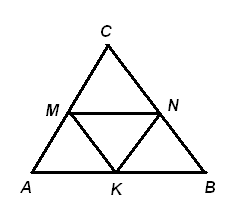 Д1.1-2) В таблице приведены возраст сотрудников одного из отделов:3)Объясните, равновероятны ли следующие события: а) сумма цифр  наугад выписанного трехзначного числа равна 1; б) сумма цифр наугад выписанного двузначного числа равна 6.4)Стрелок, стрелявший в мишень не целясь, попал в нее. Какова вероятность, что он попал в четырехугольник AMNK?Среднее арифметическое:Мода ряда чисел – наиболее часто встречающееся в ряду число.Размах ряда - разность между наибольшим и наименьшим числами в рядуМедиана ряда, состоящего из нечетного количества чисел, - это число которое окажется посередине, если этот ряд упорядочить.Медиана ряда, состоящего из четного количества чисел, - это среднее арифметическое двух средних чисел, если этот ряд упорядочить.Пусть ровно m из n равновозможных исходов приводит к наступлению события А. Тогда вероятность случайного события P(A)=.Пусть фигура F1 содержится в фигуре  F. Тогда вероятность попадания в фигуру F1 при условии попадания в фигуру F равна .Среднее арифметическое:Мода ряда чисел – наиболее часто встречающееся в ряду число.Размах ряда - разность между наибольшим и наименьшим числами в рядуМедиана ряда, состоящего из нечетного количества чисел, - это число которое окажется посередине, если этот ряд упорядочить.Медиана ряда, состоящего из четного количества чисел, - это среднее арифметическое двух средних чисел, если этот ряд упорядочить.Пусть ровно m из n равновозможных исходов приводит к наступлению события А. Тогда вероятность случайного события P(A)=.Пусть фигура F1 содержится в фигуре  F. Тогда вероятность попадания в фигуру F1 при условии попадания в фигуру F равна .ДОЗИРОВАНИЕ САМОСТОЯТЕЛЬНОЙ ПОЗНАВАТЕЛЬНОЙ ДЕЯТЕЛЬНОСТИДОЗИРОВАНИЕ САМОСТОЯТЕЛЬНОЙ ПОЗНАВАТЕЛЬНОЙ ДЕЯТЕЛЬНОСТИДОЗИРОВАНИЕ САМОСТОЯТЕЛЬНОЙ ПОЗНАВАТЕЛЬНОЙ ДЕЯТЕЛЬНОСТИДОЗИРОВАНИЕ САМОСТОЯТЕЛЬНОЙ ПОЗНАВАТЕЛЬНОЙ ДЕЯТЕЛЬНОСТИДОЗИРОВАНИЕ САМОСТОЯТЕЛЬНОЙ ПОЗНАВАТЕЛЬНОЙ ДЕЯТЕЛЬНОСТИСТАНДАРТСТАНДАРТХОРОШОХОРОШООТЛИЧНОЦ1: № 804-808, 814-817Ц1: № 804-808, 814-817Стр.292 вопр1, 2.№ 809-811, 818-821, 826-829Стр.292 вопр1, 2.№ 809-811, 818-821, 826-829Стр.291-292, стр.292 вопр.3№ 812, 813, 822-825, 830, 831